Уважаемые коллеги!ОГБУ «Региональный центр развития образования» информирует о проведении 14 января 2022 г. консультационного вебинара для муниципальных кураторов Всероссийского конкурса юных чтецов «Живая классика» (далее – Конкурса) в режиме видеоконференцсвязи. На вебинаре планируется обсудить вопросы регистрации участников, сроки и порядок проведения Конкурса в Томской области в 2022 году.К участию приглашаются: муниципальные кураторы, назначенные руководителями органов местного самоуправления, осуществляющих управление в сфере образования, ответственными за проведение Конкурса на территории муниципального образования, в т.ч. работу в личном on-line кабинете; специалисты, назначенные ответственными за проведение Конкурса в областных государственных общеобразовательных организациях, в отношение которых Департамент общего образования Томской области выполняет функции учредителя.Вебинар пройдет 14 января 2022 г. с 14:00 до 16:00. Ссылка на подключение высылается в ответ на заявку (Фамилия, имя, отчество, место работы и должность, муниципальное образование) на e-mail: chern@education.tomsk.ru.По вопросам обращаться: Чернышева Татьяна Валериевна, старший методист отдела воспитания ОГБУ «РЦРО», телефон (382 2) 51 59 12.Чернышева Татьяна Валериевна(3822) 51 59 12chern@education.tomsk.ru 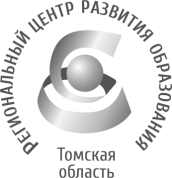 Департамент общего образования   Томской областиОБЛАСТНОЕ ГОСУДАРСТВЕННОЕ БЮДЖЕТНОЕ УЧРЕЖДЕНИЕ«РЕГИОНАЛЬНЫЙ ЦЕНТР РАЗВИТИЯ ОБРАЗОВАНИЯ»Татарская ул., д.16, г. Томск, 634050тел/факс (3822) 51-56-66E-mail: secretary@education.tomsk.ruИНН/КПП 7017033960/701701001www.rcro.tomsk.ruДепартамент общего образования   Томской областиОБЛАСТНОЕ ГОСУДАРСТВЕННОЕ БЮДЖЕТНОЕ УЧРЕЖДЕНИЕ«РЕГИОНАЛЬНЫЙ ЦЕНТР РАЗВИТИЯ ОБРАЗОВАНИЯ»Татарская ул., д.16, г. Томск, 634050тел/факс (3822) 51-56-66E-mail: secretary@education.tomsk.ruИНН/КПП 7017033960/701701001www.rcro.tomsk.ruДепартамент общего образования   Томской областиОБЛАСТНОЕ ГОСУДАРСТВЕННОЕ БЮДЖЕТНОЕ УЧРЕЖДЕНИЕ«РЕГИОНАЛЬНЫЙ ЦЕНТР РАЗВИТИЯ ОБРАЗОВАНИЯ»Татарская ул., д.16, г. Томск, 634050тел/факс (3822) 51-56-66E-mail: secretary@education.tomsk.ruИНН/КПП 7017033960/701701001www.rcro.tomsk.ruДепартамент общего образования   Томской областиОБЛАСТНОЕ ГОСУДАРСТВЕННОЕ БЮДЖЕТНОЕ УЧРЕЖДЕНИЕ«РЕГИОНАЛЬНЫЙ ЦЕНТР РАЗВИТИЯ ОБРАЗОВАНИЯ»Татарская ул., д.16, г. Томск, 634050тел/факс (3822) 51-56-66E-mail: secretary@education.tomsk.ruИНН/КПП 7017033960/701701001www.rcro.tomsk.ruРуководителям органов местного самоуправления, осуществляющих управление в сфере образованияРуководителям общеобразовательных организаций, в отношение которых Департамент общего образования Томской области выполняет функции учредителя10.01.202210.01.2022  №  02Руководителям органов местного самоуправления, осуществляющих управление в сфере образованияРуководителям общеобразовательных организаций, в отношение которых Департамент общего образования Томской области выполняет функции учредителяна №   от  Руководителям органов местного самоуправления, осуществляющих управление в сфере образованияРуководителям общеобразовательных организаций, в отношение которых Департамент общего образования Томской области выполняет функции учредителяРуководителям органов местного самоуправления, осуществляющих управление в сфере образованияРуководителям общеобразовательных организаций, в отношение которых Департамент общего образования Томской области выполняет функции учредителяО проведении вебинараО проведении вебинараО проведении вебинараО проведении вебинараРуководителям органов местного самоуправления, осуществляющих управление в сфере образованияРуководителям общеобразовательных организаций, в отношение которых Департамент общего образования Томской области выполняет функции учредителяДиректорН.П. Лыжина